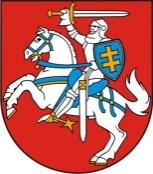 LIETUVOS RESPUBLIKOS PREZIDENTAS DEKRETASDėl LIETUVOS RESPUBLIKOS PILIETYBĖS SUTEIKIMO2015 m. gruodžio 7 d. Nr. 1K-490Vilnius1 straipsnis.Vadovaudamasi Lietuvos Respublikos Konstitucijos 84 straipsnio 21 punktu, Lietuvos Respublikos pilietybės įstatymo 18 straipsnio 1 dalimi, 30 straipsniu ir 37 straipsnio 4 dalimi,s u t e i k i u Lietuvos Respublikos pilietybę šio dekreto 2 straipsnyje nurodytiems asmenims.2 straipsnis.Lietuvos Respublikos piliečiais tampa ir Lietuvos Respublikos piliečio teises, laisves ir pareigas įgyja tik po to, kai prisiekia Lietuvos Respublikai, šie asmenys:Sergey BELOUSSOV, gimęs 1985 m. rugsėjo 10 d. Kazachstane, gyvenantis Lietuvos Respublikoje;Eduard KAPRALOV, gimęs 1973 m. balandžio 6 d. Moldovoje, gyvenantis Lietuvos Respublikoje;Yelena PETRAUSKENE, gimusi 1972 m. spalio 24 d. Kazachstane, gyvenanti Lietuvos Respublikoje;Svitlana RAKAUSKENIE, gimusi 1970 m. rugpjūčio 15 d. Rusijoje, gyvenanti Lietuvos Respublikoje;Tatiana TSUKER, gimusi 1973 m. lapkričio 6 d. Rusijoje, gyvenanti Lietuvos Respublikoje.Respublikos Prezidentė	Dalia GrybauskaitėVidaus reikalų ministras	Saulius Skvernelis